GUIA DIGITAL N° 1 COMPRENSIÓN LECTORA N°1ASIGNATURA: :  LENGUAJE Y COMUNICACIÓN .CURSO: 5° Básico DOCENTE: ALEJANDRA SEPULVEDA OBJETIVO DE APRENDIZAJE : Comprensión lectora  Antes de iniciar las actividades de la guía n°4 que se encuentra a continuación, comienza con la lectura de este texto y luego responda las preguntas de la 1 a la 4 (respuestas se registran en tu cuaderno, con buena letra, la revisión la puede hacer con solucionario). Casamiento de Negros Violeta Parra (Fragmento)Se ha formado un casamientotodo cubierto de negro,negros novios y padrinosnegros cuñados y suegros,y el cura que los casóera de los mismos negros.Cuando empezaron la fiestapusieron un mantel negroluego llegaron al postrese sirvieron higos secosy se fueron a acostardebajo de un cielo negro.Y allí están las dos cabezasde la negra con el negro,amanecieron con frío tuvieronque prender fuego,carbón trajo la negritacarbón que también es negro.PREGUNTAS: ¿Quiénes eran los invitados del casamiento? ¿En qué estación del año   realizaron su matrimonio los negros?¿Al final que les sucedió en el texto?¿Qué es un afiche?El afiche es un material gráfico cuyo objetivo es transmitir un mensaje. Esta representación visual está integrada por imágenes y textos breves que pretenden captar la atención del público e inducirlo a adoptar conductas sugeridas por el mensaje.Sus características son las siguientes:- Es llamativo.
- Se debe entender a primera vista.
- Comunica un mensaje de interés.
- Se graba en la memoria.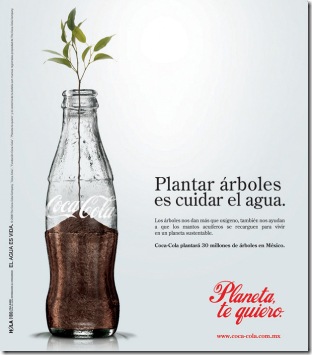 Pasos para elaborar un afiche:1.- Determina el objetivo de tu afiche, qué es lo que quieres comunicar.2.- Debes tener en cuenta a quiénes va dirigido.3.- Crea un slogan: El slogan es una frase publicitaria corta y contundente que resume el beneficio o las cualidades de la marca. Esta frase debe ser evocada para asociarla con el producto, por lo tanto, debe ser fácil de percibir, de comprender, de recordar y repetir.4.- Incorpora una imagen: Es de gran importancia, pues el mensaje a través de la imagen adquiere un contacto inmediato con el receptor sin mayor reflexión sobre el contenido, y puede quedar bastante tiempo en la memoria de las personas.5.- Busca tipografías atractivas: Debes poder leerlas a distancia. Su colocación y originalidad son importantes.6.- Incluye los datos del producto promocionado o de la invitación que se hace, por ejemplo, lugar, día, hora etc.7.- La marca o logotipo: siempre debe estar presente en el afiche.Ejemplos: 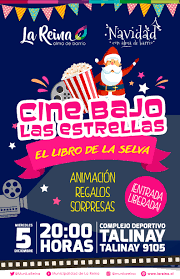 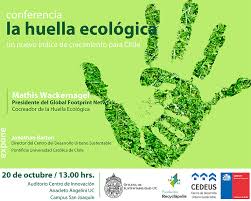 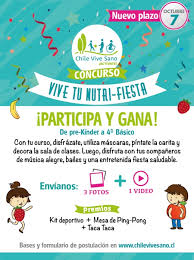 ACTIVIDAD N°1 LENGUAJE Y COMUNICACIÓN5° BÁSICONombre:_____________________________________________Fecha:________OA 13. Escribir frecuentemente, para desarrollar la    creatividad y expresar sus ideas, textos como poemas, diarios de vida, cuentos, anécdotas, cartas, blogs, etc.OA18. Escribir, revisar y editar sus textos para satisfacer un propósito y transmitir sus ideas con claridad.Durante este proceso:› desarrollan las ideas agregando información.› emplean un vocabulario preciso y variado, y un registro adecuado.› releen a medida que escriben.› aseguran la coherencia y agregan conectores.› editan, en forma independiente, aspectos de ortografía y presentación.› utilizan las herramientas del procesador de textos para buscar sinónimos, corregir ortografía y gramática, y dar formato (cuando escriben en computador).A continuación, deberás crear un afiche, para ello te recomiendo guiarte por los ejemplos que se presentaban en el texto anterior. Posteriormente en la mitad de una hoja de block o en una hoja en blanco, crearas un afiche cuya temática está relacionada a una invitación de un evento en nuestro colegio, se muy creativo y utiliza colores (lápices) para que logres captar la atención de los receptores (quien leerá la invitación). Actividad: ahora apliquemos lo aprendido, te invito a contesta este ticket de salida, el cual posee tres preguntas basadas en lo trabajado. La respuesta escríbelas en tu cuaderno. TICKET DE SALIDA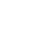 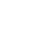 Nombre del alumno:¿Logre comprender la idea de afiche y desarrollar la capacidad expresiva de estos?¿La información que entregue en mi afiche, fue clara? ¿por qué? ¿Qué actividad fue más difícil de realizar?, ¿por qué?SOLUCIONARIO GUÍA COMPRENSIÓN LECTORA N°1LENGUAJE Y COMUNICACIÓN5° BÁSICO Estimado alumno/a: a continuación, se presenta el solucionario de la guía de comprensión lectora n°1, te ayudara para que revises de manera correcta tus respuestas ¿Quiénes eran los invitados del casamiento?              Padrinos, cuñados y suegros¿En qué estación del año realizaron su matrimonio los negros? Invierno ¿Al final que les sucedió en el texto? Se casaron ¡Excelente trabajo! Ya finalizaste todas las actividades, lograste adquirir nuevos conocimientos, aprender de los errores y reforzar conocimientos que ya tenías. Es hora de descansar y compartir con tu familia. 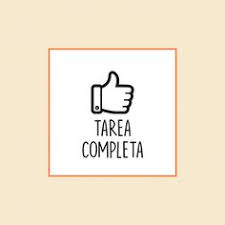 